Spelling Zapper 18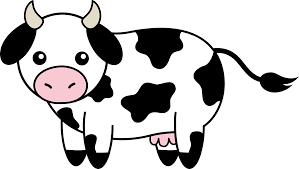  skippedhoppedjumpedfloppedracedwalkedI hopped, skipped and jumped across the playground.I hopped, skipped and jumped across the playground.I hopped, skipped and jumped across the playground.